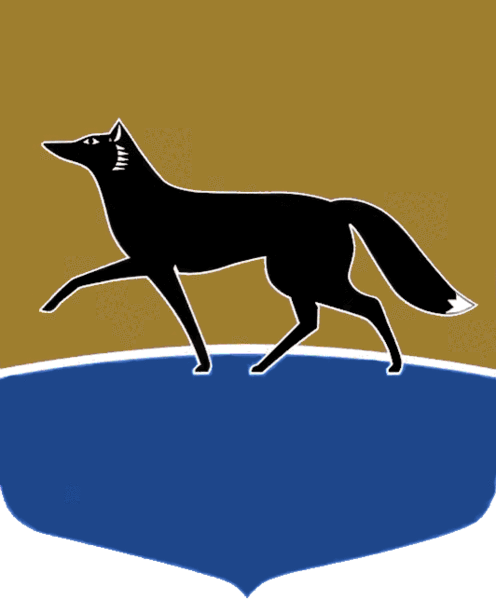 Принято на заседании Думы 23 января 2023 года№ 269-VII ДГО Положении о размерах 
и порядке выплаты денежного содержания лицам, замещающим муниципальные должности органов местного самоуправления муниципального образования городской округ Сургут Ханты-Мансийского автономного округа – ЮгрыВ соответствии с Бюджетным кодексом Российской Федерации, федеральными законами от 06.10.2003 № 131-ФЗ «Об общих принципах организации местного самоуправления в Российской Федерации», 
от 07.02.2011 № 6-ФЗ «Об общих принципах организации и деятельности контрольно-счетных органов субъектов Российской Федерации 
и муниципальных образований», законами Ханты-Мансийского автономного округа – Югры от 28.12.2007 № 201-оз «О гарантиях осуществления полномочий депутата, члена выборного органа местного самоуправления, выборного должностного лица местного самоуправления в Ханты-Мансийском автономном округе – Югре», от 10.04.2012 № 38-оз 
«О регулировании отдельных вопросов организации и деятельности контрольно-счетных органов муниципальных образований Ханты-Мансийского автономного округа – Югры», руководствуясь Уставом муниципального образования городской округ Сургут Ханты-Мансийского автономного округа – Югры, Дума города РЕШИЛА:1. Утвердить Положение о размерах и порядке выплаты денежного содержания лицам, замещающим муниципальные должности органов местного самоуправления муниципального образования городской округ Сургут Ханты-Мансийского автономного округа – Югры, согласно приложению.2. Премия по результатам работы за IV квартал 2022 года, премия 
по результатам работы за 2022 год лицам, замещающим муниципальные должности заместителя Председателя Контрольно-счетной палаты города Сургута, аудитора Контрольно-счетной палаты города Сургута, выплачиваются в соответствии с муниципальными правовыми актами городского округа Сургут Ханты-Мансийского автономного округа – Югры, действовавшими до 1 января 2023 года.Премию по результатам работы за IV квартал 2022 года лицам, замещающим муниципальные должности Главы города Сургута, Председателя Контрольно-счетной палаты города Сургута, выплатить 
в размере 0,5 ежемесячных денежных вознаграждений с применением районного коэффициента и процентной надбавки за работу в районах Крайнего Севера и приравненных к ним местностях, установленных настоящим решением.Премия по результатам работы за 2022 год лицам, замещающим муниципальные должности Главы города Сургута, Председателя Контрольно-счетной палаты города Сургута, выплачивается в размере 5,3 ежемесячных денежных вознаграждений с применением районного коэффициента 
и процентной надбавки за работу в районах Крайнего Севера и приравненных к ним местностях, установленных настоящим решением.3. Настоящее решение вступает в силу после его официального опубликования и распространяется на правоотношения, возникшие 
с 1 января 2023 года, за исключением части 3 статьи 11, статьи 12 приложения к настоящему решению.Приложение к решению Думы города от 23.01.2023 № 269-VII ДГПоложение о размерах и порядке выплаты денежного содержания лицам, замещающим муниципальные должности органов местного самоуправления муниципального образования городской округ Сургут Ханты-Мансийского автономного округа – ЮгрыСтатья 1.	Общие положения 1.  Положение о размерах и порядке выплаты денежного содержания лицам, замещающим муниципальные должности органов местного самоуправления муниципального образования городской округ Сургут 
Ханты-Мансийского автономного округа – Югры (далее – Положение), разработано в соответствии с Бюджетным кодексом Российской Федерации, федеральными законами от 06.10.2003 № 131-ФЗ «Об общих принципах организации местного самоуправления в Российской Федерации», 
от 07.02.2011 № 6-ФЗ «Об общих принципах организации и деятельности контрольно-счетных органов субъектов Российской Федерации 
и муниципальных образований», законами Ханты-Мансийского автономного округа – Югры от 28.12.2007 № 201-оз «О гарантиях осуществления полномочий депутата, члена выборного органа местного самоуправления, выборного должностного лица местного самоуправления в Ханты-Мансийском автономном округе – Югре», от 10.04.2012 № 38-оз 
«О регулировании отдельных вопросов организации и деятельности контрольно-счетных органов муниципальных образований Ханты-Мансийского автономного округа – Югры».2.  Настоящее Положение регулирует размеры и порядок выплаты денежного содержания лицам, замещающим муниципальные должности органов местного самоуправления муниципального образования городской округ Сургут Ханты-Мансийского автономного округа – Югры, осуществляющим свои полномочия на постоянной основе, лицам, замещающим муниципальные должности Контрольно-счетной палаты города Сургута (далее – лица, замещающие муниципальные должности).В целях настоящего Положения лицами, замещающими муниципальные должности, являются: Глава города Сургута (далее – Глава города); Председатель Думы города Сургута (далее – Председатель Думы города); заместитель Председателя Думы города Сургута (далее – заместитель Председателя Думы города);депутат Думы города Сургута (далее – депутат Думы города);Председатель Контрольно-счетной палаты города Сургута (далее – Председатель Контрольно-счетной палаты города); заместитель Председателя Контрольно-счетной палаты города Сургута (далее – заместитель Председателя Контрольно-счетной палаты города); аудитор Контрольно-счетной палаты города Сургута (далее – аудитор Контрольно-счетной палаты города).3.  Установленные настоящим Положением выплаты производятся 
за счёт фонда оплаты труда, утверждённого в бюджетной смете соответствующего органа местного самоуправления. 4.  Увеличение (индексация) ежемесячного денежного вознаграждения лиц, замещающих муниципальные должности, указанных в части 2 настоящей статьи, осуществляется в размерах и в сроки, которые предусмотрены для увеличения (индексации) ежемесячного денежного вознаграждения лиц, замещающих государственные должности Ханты-Мансийского автономного округа – Югры.Статья 2.	Состав денежного содержания лиц, замещающих муниципальные должности Денежное содержание лиц, замещающих муниципальные должности, состоит из:1) ежемесячного денежного вознаграждения;2) ежемесячного денежного поощрения;3) ежемесячной процентной надбавки за работу со сведениями, составляющими государственную тайну;4) ежемесячной процентной надбавки за работу в районах Крайнего Севера и приравненных к ним местностях;5) районного коэффициента за работу в районах Крайнего Севера
и приравненных к ним местностях; 6) премий, в том числе за выполнение особо важных и сложных заданий;7) единовременной выплаты при предоставлении ежегодного оплачиваемого отпуска и материальной помощи, выплачиваемых за счёт средств фонда оплаты труда;8) иных надбавок в соответствии с федеральным законодательством.Статья 3.	Ежемесячное денежное вознаграждениеЕжемесячное денежное вознаграждение устанавливается лицу, замещающему муниципальную должность, в следующем размере:Статья 4.	Ежемесячное денежное поощрениеЕжемесячное денежное поощрение устанавливается лицу, замещающему муниципальную должность, в следующем размере:1)  Главе города, Председателю Думы города, заместителю Председателя Думы города – 2,8 ежемесячного денежного вознаграждения;2)  депутату Думы города, Председателю Контрольно-счетной палаты города – 2,7 ежемесячного денежного вознаграждения;3)  заместителю Председателя Контрольно-счетной палаты города – 
2,6 ежемесячного денежного вознаграждения;4)  аудитору Контрольно-счетной палаты города – 2,5 ежемесячного денежного вознаграждения.Статья 5.	Ежемесячная процентная надбавка за работу 
со сведениями, составляющими государственную тайнуЕжемесячная процентная надбавка за работу со сведениями, составляющими государственную тайну, устанавливается лицу, замещающему муниципальную должность, допущенному к государственной тайне 
на постоянной основе.Ежемесячная процентная надбавка за работу со сведениями, составляющими государственную тайну, выплачивается со дня, следующего 
за днём возникновения права на назначение или изменение размера надбавки в соответствии с установленными Правительством Российской Федерации размерами, в зависимости от степени секретности сведений, к которым лицо, замещающее муниципальную должность, имеет документально подтверждённый доступ на законных основаниях.Статья 6.	Ежемесячная процентная надбавка за работу в районах Крайнего Севера и приравненных к ним местностяхЛицам, замещающим муниципальные должности, устанавливается процентная надбавка за стаж работы в районах Крайнего Севера 
и приравненных к ним местностях (далее – процентная надбавка) 
в соответствии с действующим законодательством Российской Федерации. Максимальный размер процентной надбавки не должен 
превышать 50 %. Статья 7.	Районный коэффициент за работу в районах Крайнего Севера и приравненных к ним местностяхРайонный коэффициент за работу в районах Крайнего Севера 
и приравненных к ним местностях устанавливается в размере 1,7.Статья 8.	Премии, в том числе за выполнение особо важных 
и сложных заданийПремии лицам, замещающим муниципальные должности, могут быть выплачены: 1) за выполнение особо важных и сложных заданий;2) по результатам работы за год. Статья 9.	Премия за выполнение особо важных и сложных заданий1.  Премия за выполнение особо важных и сложных заданий выплачивается: за своевременное, качественное и полное выполнение особо важных, сложных работ, разработку муниципальных правовых актов, в том числе программ, методик и других документов, имеющих особую сложность, в результате применения которых получен экономический эффект или иные положительные результаты для улучшения социально-экономического положения муниципального образования городской округ Сургут 
Ханты-Мансийского автономного округа – Югры, за личный вклад лица, замещающего муниципальную должность, в проведение и (или) участие муниципального образования городской округ Сургут в мероприятиях федерального, регионального, межмуниципального значения.2.  Премия за выполнение особо важных и сложных заданий выплачивается в абсолютных величинах или в процентах от ежемесячного денежного вознаграждения с применением районного коэффициента 
и процентной надбавки за работу в районах Крайнего Севера и приравненных к ним местностях, установленных на дату издания муниципального правового акта. 3.  Премия за выполнение особо важных и сложных заданий лицам, замещающим муниципальные должности, выплачивается при наличии обоснованной экономии фонда оплаты труда.4. Конкретный размер премии за выполнение особо важных и сложных заданий, в том числе за счёт средств межбюджетных трансфертов из бюджетов других уровней на поощрение муниципальных управленческих команд, устанавливается:1) лицам, замещающим муниципальные должности Главы города, Председателя Думы города, заместителя Председателя Думы города, депутата Думы города, Председателя Контрольно-счетной палаты города, – решением Думы города;2) лицам, замещающим муниципальные должности заместителя Председателя Контрольно-счетной палаты города, аудитора Контрольно-счетной палаты города, – муниципальным правовым актом Председателя Контрольно-счетной палаты города.5. В пояснительную записку к проекту муниципального правового акта о выплате премии за выполнение особо важных и сложных заданий лицам, замещающим муниципальные должности, включается информация о наличии экономического эффекта или иного положительного результата для улучшения социально-экономического положения городского округа, определённой отрасли, сферы деятельности.Статья 10. Премия по результатам работы за год1. Премия по результатам работы за 2023 год устанавливается в размере одного ежемесячного денежного вознаграждения с применением районного коэффициента и процентной надбавки за работу в районах Крайнего Севера 
и приравненных к ним местностях.Премия по результатам работы за 2024 год и последующие годы устанавливается в размере 4,5 ежемесячных денежных вознаграждений 
с применением районного коэффициента и процентной надбавки за работу 
в районах Крайнего Севера и приравненных к ним местностях.2. Решение о премировании по результатам работы за год принимается 
в отношении:1) лиц, замещающих муниципальные должности Главы города, Председателя Думы города, заместителя Председателя Думы города, депутата Думы города, Председателя Контрольно-счетной палаты города, – решением Думы города;2) лиц, замещающих муниципальные должности заместителя Председателя Контрольно-счетной палаты города, аудитора Контрольно-счетной палаты города, – муниципальным правовым актом Председателя Контрольно-счетной палаты города.3. Основанием для принятия решения о премировании по результатам работы за год является:1) для Главы города – признание деятельности Главы города 
по результатам его ежегодного отчёта перед Думой города за отчётный год удовлетворительной;2) для Председателя Думы города, заместителя Председателя Думы города, депутата Думы города – выполнение принятых календарных (сессионных) планов работы Думы города;3) для Председателя Контрольно-счетной палаты города – принятие Думой города ежегодного отчёта о деятельности Контрольно-счетной палаты города;4) для заместителя Председателя Контрольно-счетной палаты города, аудитора Контрольно-счетной палаты города – отсутствие дисциплинарного взыскания в отчётном периоде.4.  В случае отсутствия основания для принятия решения 
о премировании премия по результатам работы за год не выплачивается.5. Премия по результатам работы за год выплачивается лицам, замещающим муниципальную должность полный календарный год, а также лицам, замещающим муниципальную должность не полный календарный год, по следующим основаниям:1) избрание (назначение) на муниципальную должность;2) прекращение полномочий (освобождение от должности) лица, замещающего муниципальную должность, за исключением случаев досрочного прекращения полномочий, предусмотренных подпунктами 4 – 8, 11 пункта 7 статьи 30, подпунктами 2.1, 5 – 9, 11 пункта 7, пунктом 7.1 
статьи 33 Устава муниципального образования городской округ Сургут Ханты-Мансийского автономного округа – Югры, пунктами 1, 3, 5, 7, 8 части 5 
статьи 8 Федерального закона от 07.02.2011 № 6-ФЗ «Об общих принципах организации и деятельности контрольно-счётных органов субъектов Российской Федерации и муниципальных образований».6. Премия по результатам работы за год начисляется пропорционально времени замещения муниципальной должности.В период замещения муниципальной должности включается время замещения муниципальной должности в соответствии с табелем учёта рабочего времени, а также время нахождения в служебной командировке, ежегодном оплачиваемом отпуске, участия в семинарах, повышения квалификации, исполнения государственных, общественных обязанностей.7. Размер премии по результатам работы за год рассчитывается исходя 
из ежемесячного денежного вознаграждения, районного коэффициента 
и процентной надбавки за работу в районах Крайнего Севера и приравненных к ним местностях, установленных на последнюю календарную дату отчётного года либо на дату прекращения полномочий (освобождения от должности).Статья 11. 	Единовременная выплата при предоставлении ежегодного оплачиваемого отпуска1.  При предоставлении лицу, замещающему муниципальную должность, ежегодного оплачиваемого отпуска один раз в течение 2023 года выплачивается единовременная выплата при предоставлении ежегодного оплачиваемого отпуска (далее – единовременная выплата) в размере восьми ежемесячных денежных вознаграждений с применением районного коэффициента и процентной надбавки за работу в районах Крайнего Севера 
и приравненных к ним местностях.При предоставлении лицу, замещающему муниципальную должность, ежегодного оплачиваемого отпуска в 2024 году и в последующие годы выплачивается единовременная выплата один раз в календарном году 
в размере 4,5 ежемесячных денежных вознаграждений с применением районного коэффициента и процентной надбавки за работу в районах Крайнего Севера и приравненных к ним местностях.2.  Право на предоставление единовременной выплаты имеют лица, замещающие муниципальную должность не менее шести месяцев с момента избрания (назначения).3.  Единовременная выплата производится пропорционально времени замещения муниципальной должности при предоставлении отпуска в первом календарном году замещения муниципальной должности.4.  В случае избрания (назначения) на муниципальную должность лица, ранее работавшего в органе местного самоуправления городского округа Сургут, муниципальных учреждениях города Сургута, лица, замещающие муниципальную должность, имеют право на предоставление единовременной выплаты с учётом такой выплаты на прежнем месте работы. В указанном случае единовременная выплата выплачивается при предоставлении справки 
с прежнего места работы о непредоставлении единовременной выплаты в том же календарном году. При использовании права на предоставление единовременной выплаты на прежнем месте работы в текущем календарном году право на такую выплату возникает со следующего календарного года.5.  Размер единовременной выплаты при предоставлении ежегодного оплачиваемого отпуска рассчитывается исходя из ежемесячного денежного вознаграждения, районного коэффициента и процентной надбавки за работу 
в районах Крайнего Севера и приравненных к ним местностях, установленных на дату начала ежегодного оплачиваемого отпуска.6.  Основанием для выплаты является соответствующий муниципальный правовой акт о предоставлении ежегодного оплачиваемого отпуска.Статья 12.	Материальная помощь1. Лицу, замещающему муниципальную должность, устанавливается материальная помощь в связи:1) со смертью близких родственников (родители, муж (жена), дети) 
в размере 2,7 ежемесячных денежных вознаграждений с применением районного коэффициента и процентной надбавки за работу в районах Крайнего Севера и приравненных к ним местностях;2) с наступлением юбилейной даты (50-летие, 55-летие, 60-летие, 
65-летие) со дня рождения в размере 2,7 ежемесячных денежных вознаграждений с применением районного коэффициента и процентной надбавки за работу в районах Крайнего Севера и приравненных к ним местностях;3) с выходом лиц, замещающих муниципальные должности, впервые 
на заслуженный отдых по достижении пенсионного возраста (женщинам 
не ранее 50 лет, мужчинам не ранее 55 лет), которая начисляется:а) при замещении муниципальной должности органов местного самоуправления, должности муниципальной службы в органах местного самоуправления до 10 лет – в размере 2,7 ежемесячных денежных вознаграждений с применением районного коэффициента и процентной надбавки за работу в районах Крайнего Севера и приравненных к ним местностях;б) при замещении муниципальной должности органов местного самоуправления, должности муниципальной службы в органах местного самоуправления от 10 до 15 лет – в размере 5,4 ежемесячных денежных вознаграждений с применением районного коэффициента и процентной надбавки за работу в районах Крайнего Севера и приравненных к ним местностях;в) при замещении муниципальной должности органов местного самоуправления, должности муниципальной службы в органах местного самоуправления свыше 15 лет за каждые полные три года замещения – 
2,7 ежемесячных денежных вознаграждений с применением районного коэффициента и процентной надбавки за работу в районах Крайнего Севера 
и приравненных к ним местностях, но в целом не более 13,5 ежемесячных денежных вознаграждений с применением районного коэффициента 
и процентной надбавки за работу в районах Крайнего Севера и приравненных к ним местностях.  2. Размер материальной помощи рассчитывается исходя из ежемесячного денежного вознаграждения, районного коэффициента и процентной надбавки за работу в районах Крайнего Севера и приравненных к ним местностях, установленных на дату издания муниципального правового акта.3. Основанием для выплаты является соответствующий муниципальный правовой акт о предоставлении материальной помощи, изданный 
на основании заявления лица, замещающего муниципальную должность, 
с приложением документов, подтверждающих соответствующий факт.Заявление о выплате материальной помощи должно быть подано 
не позднее шести месяцев с момента возникновения права на материальную помощь.Председатель Думы города_______________ М.Н. Слепов«23» января 2023 г.Глава города_______________ А.С. Филатов«23» января 2023 г.№ п/пНаименование должностиРазмережемесячного денежного вознаграждения (руб.)1.Глава города50 6052.Председатель Думы города45 5453.Заместитель Председателя Думы города35 4244.Депутат Думы города20 2425.Председатель Контрольно-счетной палаты города35 4246.Заместитель Председателя Контрольно-счетной палаты города26 5687.Аудитор Контрольно-счетной палаты города23 025